Home Improvements That MatterMaking home improvements not only creates beautiful upgrades to your home but can also increase its overall value.  Some of these improvements will increase the value of your home, and some will actually make selling more difficult.  Here is how to tell the difference.Projects With the Highest Resale ValueUpdated homes frequently sell faster. Here is the list of highest resale upgrades:Kitchens – people want modern conveniences and styleBathrooms – modernizing results in good returnsOutdoor improvements – first impressions happen quicklyRoofs and windows – buyers expect these to be in good conditionProjects That Can Negatively Affect Resale ValueUpdates that are of a personal nature are less likely to have a positive effect on resale value.  Here is the list of top projects that may impact resale value negatively:Luxury upgrades – mid-range upgrades have a better returnRooms that do not fit with the floor plan – converting a patio to a sun room can deter potential buyersGarage conversions – buyers like garagesSwimming pool – often seen as a safety hazard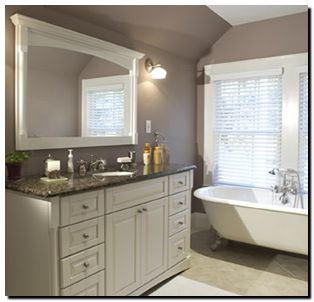 Tip #3Adding a deck increases the value of your home. Outdoor living spaces have become more desirable, especially since more people stay home for vacation.  If you make your deck and your backyard more appealing, your house will be more appealing to prospective buyers when you decide to sell. HGTV claims that homeowners recoup 65%-90% of their investment by adding a deck.Tip #4Thinking of updating your home with one of these home improvements and wondering how long they generally last?new chimney: 100 years or moreasphalt shingles: 15 to 30 yearsa wooden deck: 15 yearsceramic tile or terrazzo: 100 years or morevinyl flooring: 20 to 30 yearsoak or pine floors: 100 yearsTip #5Planning to buy new appliances? Here's how long they generally last.new chimney: 100 years or moreasphalt shingles: 15 to 30 yearsa wooden deck: 15 yearsceramic tile or terrazzo: 100 years or morevinyl flooring: 20 to 30 yearsoak or pine floors: 100 years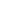 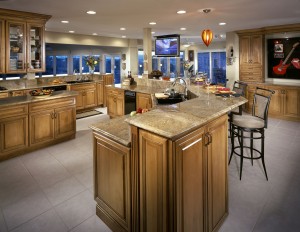 